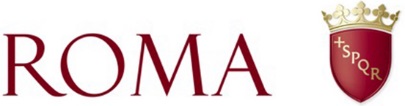 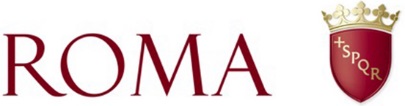 Aspetti tecniciIn tale capitolo devono essere analizzati gli aspetti tecnici e prestazionali delle infrastrutture di ricarica, nonché degli armadi di derivazione;Caratteristiche TipologicheIn tale sezione devono essere specificate le caratteristiche fisiche ed estetiche dell’impianto di ricarica e degli armadi (tipologia, dimensioni, colore, loghi, luci led…; per quanto riguarda gli armadi, fare riferimento all’allegato Areti n. ASCME ed. 2 “Piano Capitolino della Mobilità Elettrica - Alloggiamento dispositivi di rete e Schemi di Connessione”, anche per la rappresentazione dell’alloggiamento dei dispositivi di rete e gli schemi di connessione) e devono essere riportati i relativi renderingCaratteristiche tecniche degli impianti di ricaricaIn tale capitolo devono essere illustrati gli standard delle prese, i requisiti di sicurezza e la comunicazione con il veicolo;Standard delle preseDescrizione delle prese e connettoriRequisiti di sicurezzaDescrizione dei requisitiComunicazione con il veicolo Descrizione del sistema di connessione necessario al passaggio di dati tra colonnina-veicolo-gestoreInterfaccia con l’utenzaIn tale capitolo devono essere indicate le modalità di accesso e pagamento e l’interfaccia con l’utente;Modalità di accessoIllustrare le caratteristiche prestazionali;Modalità di pagamentoIllustrare le caratteristiche prestazionali;Interfaccia con l’utenzaIllustrare le caratteristiche prestazionali;Software di sistemaDescrizione ed illustrazione del software del sistema di gestione con eventuale upgradabilitàSmaltimento a fine vitaIn tale capitolo descrivere l’iter di smaltimento delle apparecchiature a fine vita.